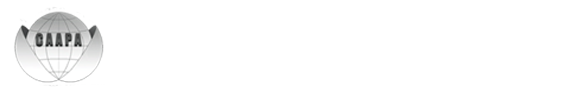 2018 Wen Wang Award for Best Young Scholar PaperApplicationApplicant Name:	Email: Job Title:                                                                                        Phone:School Name and Address: Paper Title: Paper Abstract (150-250 words):Please check all that apply:	I am a member of CAAPA.I published the aforementioned paper (in English) in a peer-reviewed academic journal in 2017. The title of the journal is: __________________________________________________________________________I have co-author(s) who are students. I have co-author(s) who are Assistant Professors. I have attached the paper as a PDF document (showing the publisher’s information).I have attached my updated curriculum vita.Signature of Applicant:			Date:	_________